ПРОТОКОЛ № 25 /ВС-2023ЩОДО ПРИЙНЯТТЯ РІШЕННЯ УПОВНОВАЖЕНОЮ ОСОБОЮВИКОНАВЧОГО КОМІТЕТУ БЕРДЯНСЬКОЇ МІСЬКОЇ РАДИ26 січня 2023 р.                                                                                                                        м. ДніпроПОРЯДОК ДЕННИЙ:1. Про відміну закупівлі Послуги телевізійного виробництва, ДК 021:2015:92220000-9: Телевізійні послуги.За результатами переговорної процедури закупівлі Послуги телевізійного виробництва, ДК 021:2015:92220000-9: Телевізійні послуги, очікувана вартість – 1399412,0 грн, UA-2022-02-15-002800-c, з учасником КП «Бердянська міська телекомпанія «ТБ-Бердянськ» Бердянської міської ради» (надавач послуг), код 20509349, м. Бердянськ, цінова пропозиція 1 398 953,46,00 грн (з ПДВ), замовником прийняте рішення про намір укласти договір про закупівлю 15.02.2023, протокол  №16, що оприлюднене 16.02.2022 року. Відповідно до ч.7 ст. 40 Закону замовник має право укласти договір про закупівлю за результатами застосування переговорної процедури закупівлі у строк не раніше ніж через 10 днів з дня оприлюднення в електронній системі закупівель повідомлення про намір укласти договір про закупівлю, тобто не раніше 28.02.2022 (оскільки 27.02.2022 вихідний день, неділя).Згідно Указу Президента України від 24.02.2022 № 64/2022 «Про введення воєнного стану в Україні» в Україні введено в дію правовий режим військового стану з 24.02.2022 року. Враховуючи обставини, Торгово – промислова палата України надала лист від 28.02.2022 № 2024/02.0-7.1 щодо підтвердження настання з 24.02.2022 року обставин непереборної сили/форс – мажорних обставин внаслідок військової агресії Російської Федерації проти України. З 28.02.2022 року будівля та всі приміщення, службові автомобілі, обладнання та офісна техніка виконавчого комітету знаходяться на тимчасово окупованій території України та не використовуються замовником за призначенням, у замовника відсутній вільний доступ до документів та інформації, що стосуються його діяльності,  офіційного сайту Бердянської міської ради bmr.gov.ua, офіційної електронної пошти тощо (Перелік територій, на яких ведуться (велися) бойові дії або тимчасово окупованих Російською Федерацією, затвердженого Наказом Міністерства з питань реінтеграції тимчасово окупованих територій України від 22.12.2022 №309 зі змінами). Працівники замовника, у тому числі уповноважена особа, знаходилися на простої та не здійснювали свої повноваження. 22.06.2022 року в електронній системі закупівель оприлюднений висновок про результати моніторингу закупівлі, проведений  Управлінням Східного офісу Держаудитслужби в Запорізькій області (UA-M-2022-05-30-000131). За результатами проведеного моніторингу встановлено порушення законодавства в частині не відміни замовником закупівлі. З інших питань порушень не встановлено. Замовника зобов’язано здійснити заходи щодо усунення виявлених порушень в установленому законодавством порядку, зокрема шляхом відміни даної переговорної процедури та протягом п’яти робочих днів з дня оприлюднення висновку оприлюднити через електронну систему закупівель інформацію та /або документи, що свідчать про вжиття таких заходів. Уповноважена особа замовника виконує свої функції відповідно до наказу начальника Бердянської міської військової адміністрації Бердянського району Запорізької області від 19.12.2022 №53 з 19.12.2022 року, а отже не мала можливості виконати вимоги, зазначені у висновку про результати моніторингу закупівлі Послуги телевізійного виробництва, ДК 021:2015:92220000-9: Телевізійні послуги, протягом 5 робочих днів з дня оприлюднення висновку або оскаржити висновок до суду протягом 10 робочих днів з дня його оприлюднення. Крім того, Законом України «Про публічні закупівлі» строків /термінів відміни переговорної процедури закупівлі не встановлено.Враховуючи вищезазначене, а також закінчення бюджетного 2022 року, відмінити переговорну процедуру закупівлі у зв’язку із непідписанням договору про закупівлю у строк 35 днів з дня оприлюднення в електронній системі закупівель повідомлення про намір укласти договір про закупівлю. ВИРІШИЛА:1.Відмінити закупівлю Послуги телевізійного виробництва, ДК 021:2015:92220000-9: Телевізійні послуги у зв’язку із непідписанням договору про закупівлю у строк 35 днів з дня оприлюднення в електронній системі закупівель повідомлення про намір укласти договір про закупівлю згідно п.5) ч.8 ст. 40 Закону та оприлюднити інформацію  відповідно до чинного законодавства (враховуючи графік/екстрені відключення електричної енергії). Уповноважена особа                               підписано КЕП                                              Лілія ВОРОВСЬКА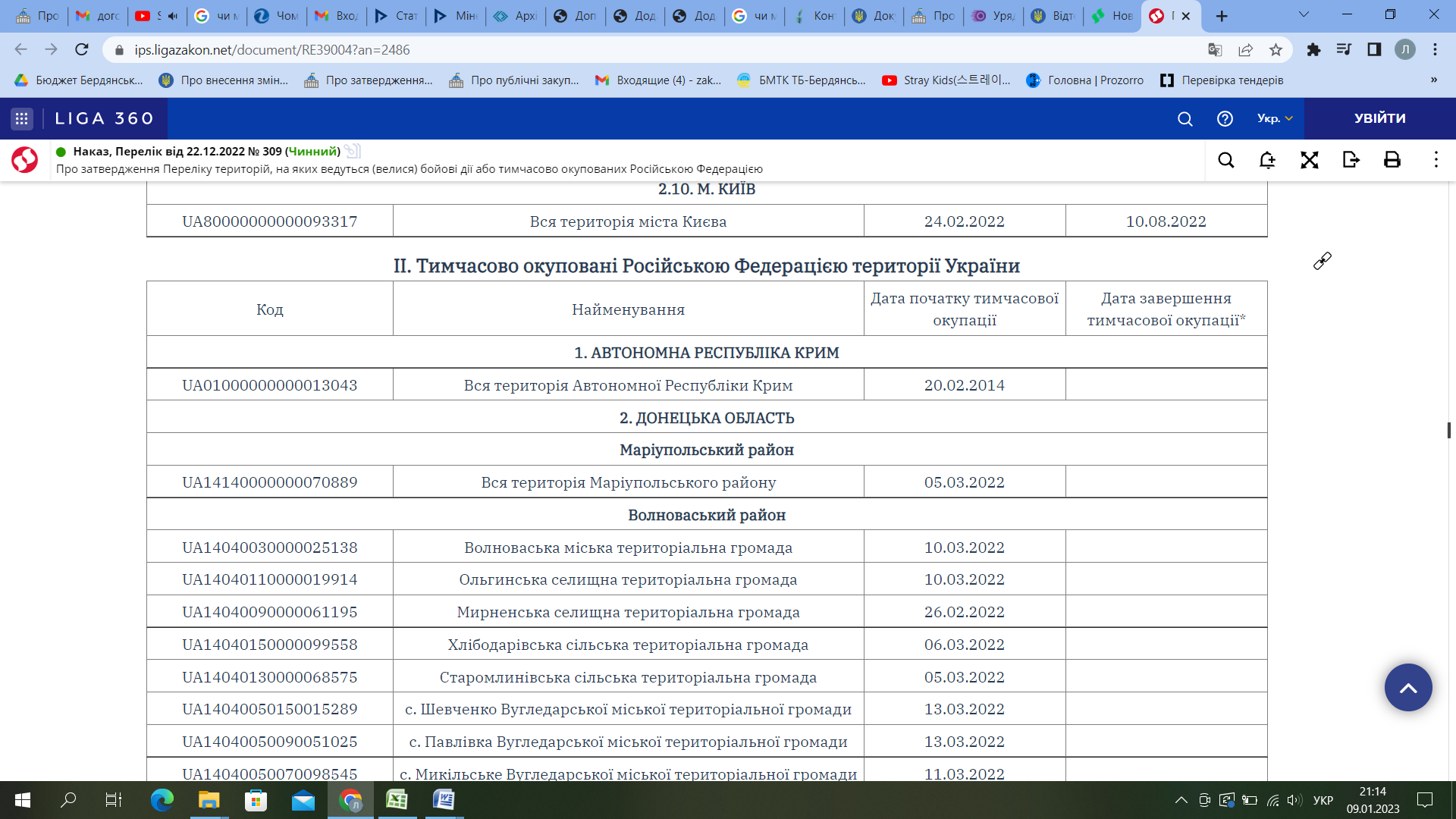 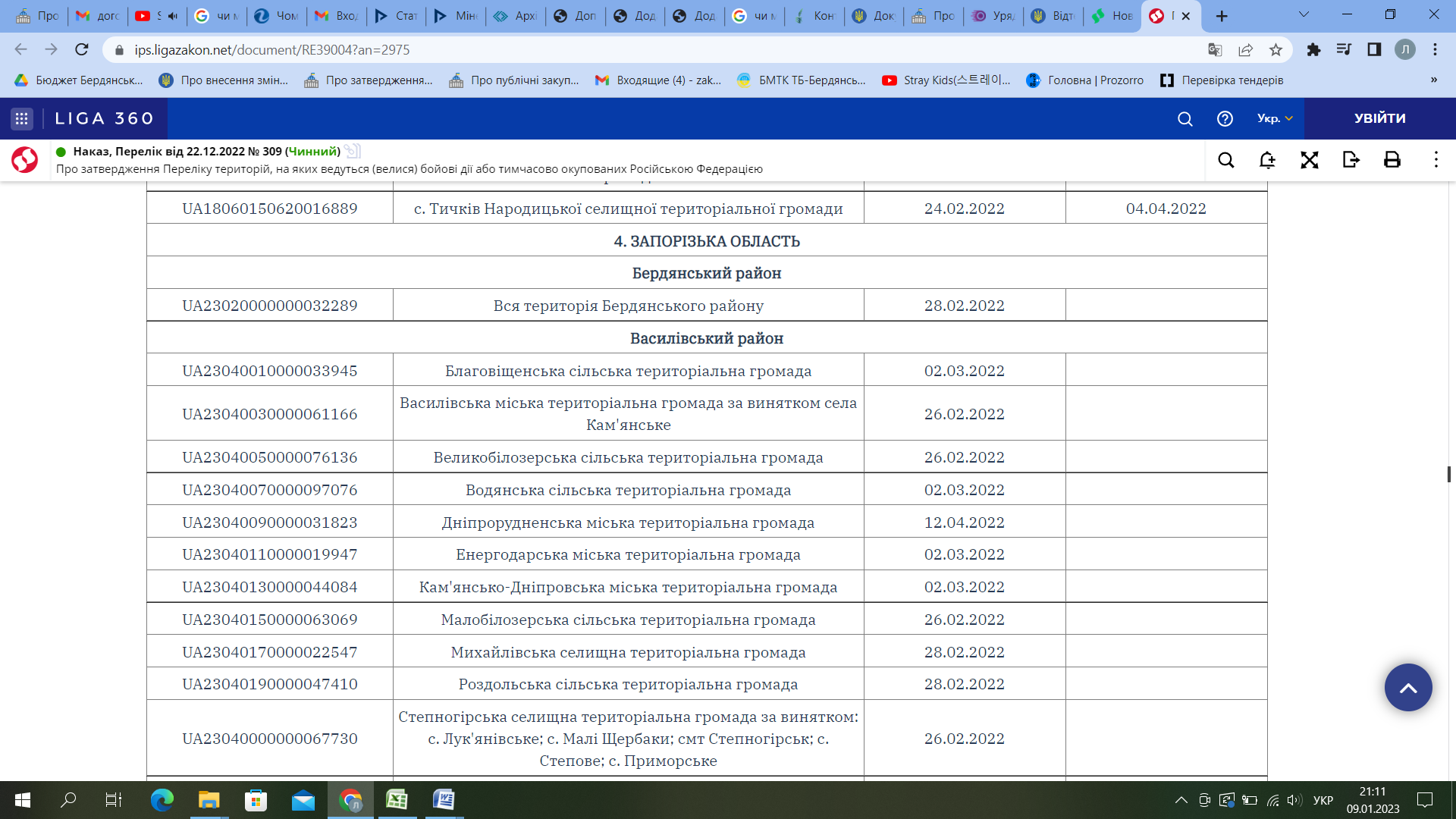 